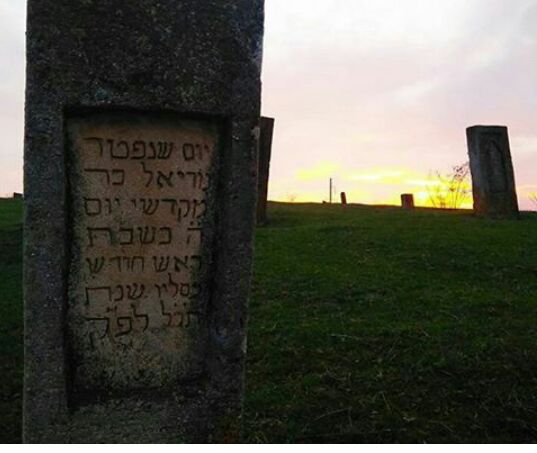 Могилы в с.Советское (Мамрач)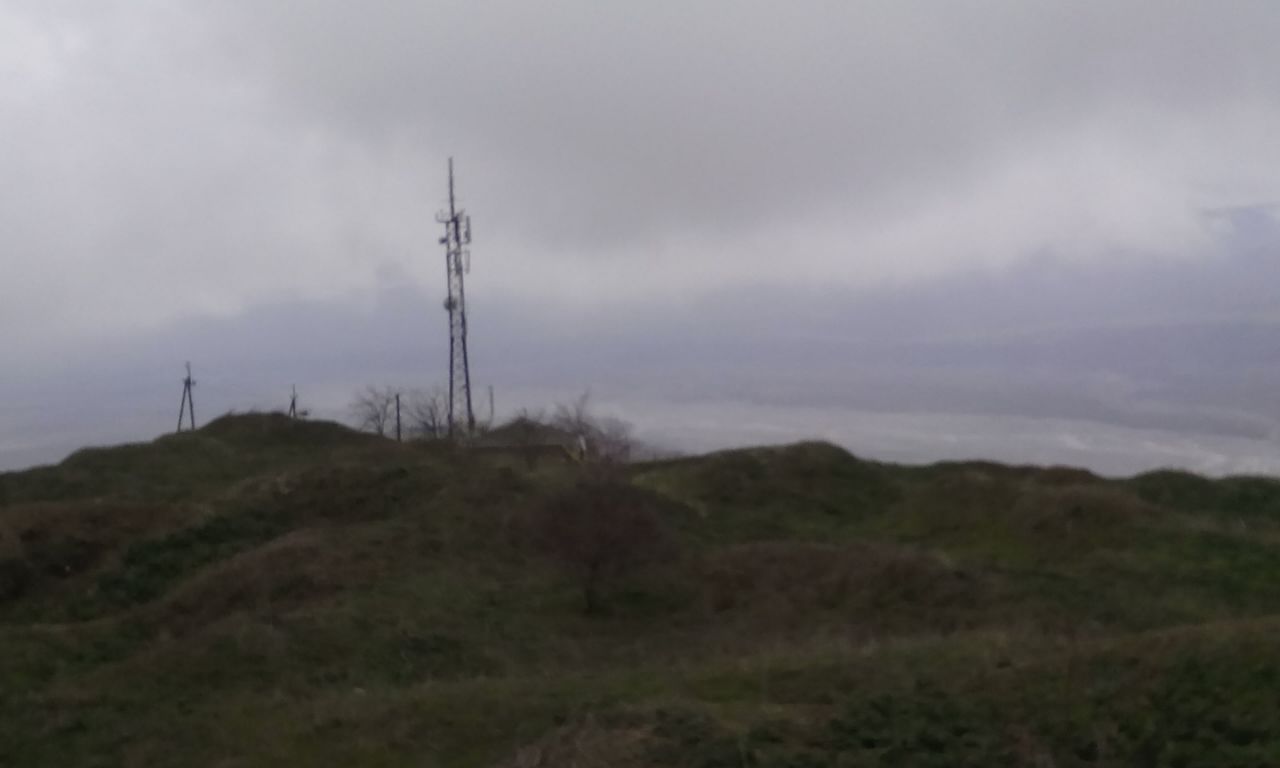 Мугерганское поселение. Средние века.Мугерганский могильник эпохи раннего железа. 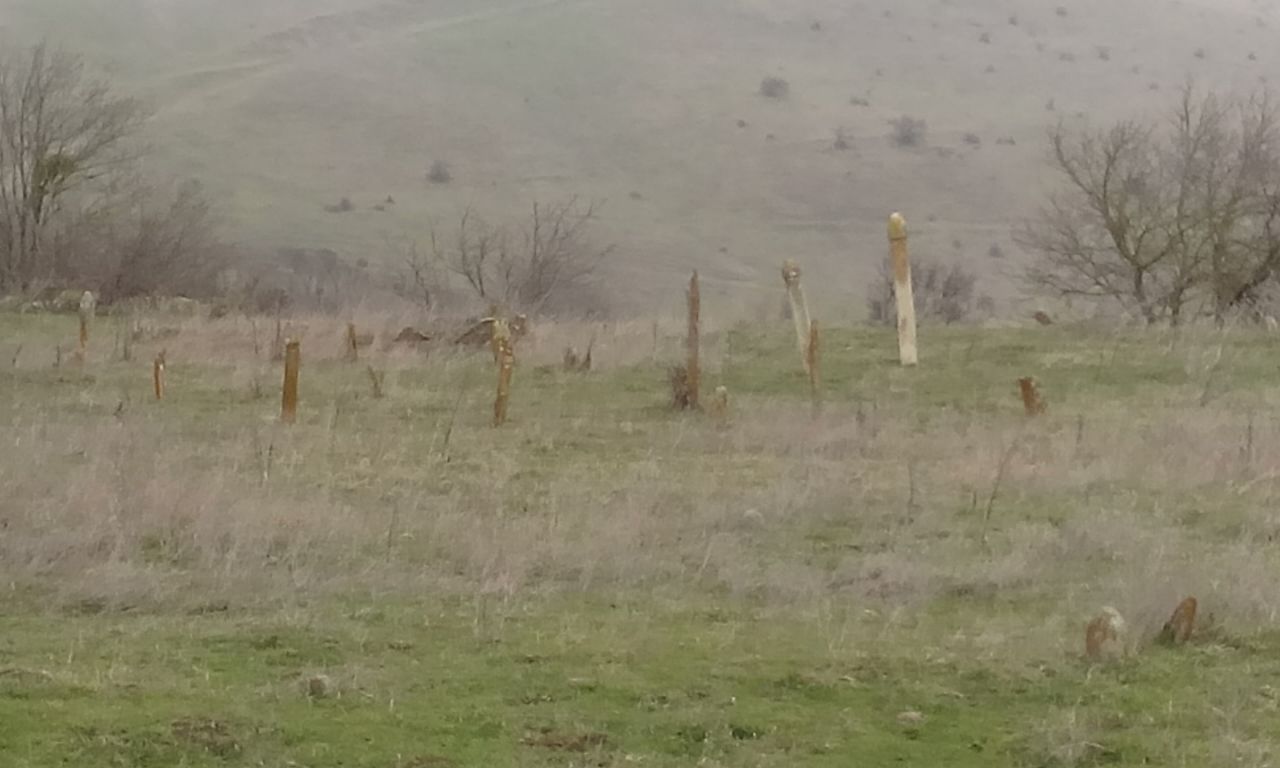 Мугерганский могильник эпохи раннего железа.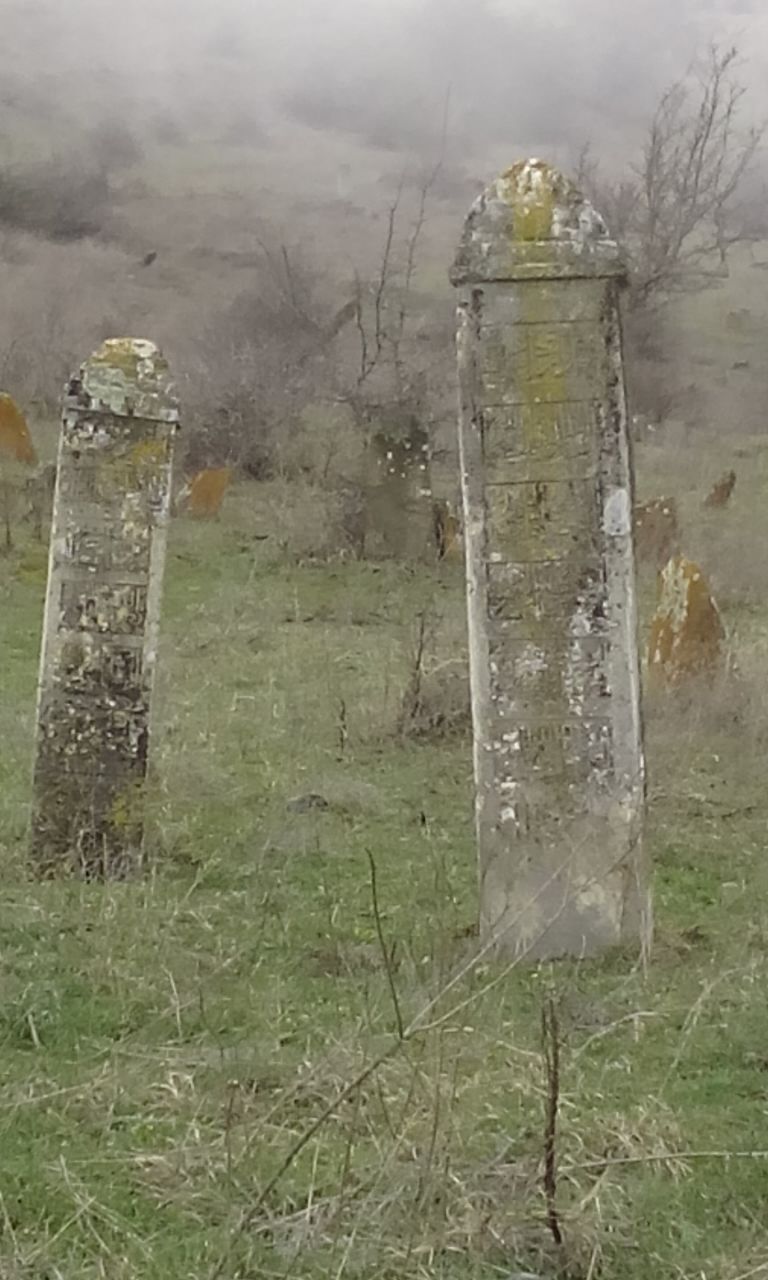 